GO Math! Grade 5 Chapter Test Alignment This assessment guidance is designed as a companion to the Go Math K-5 Guidance Documents.  It provides support for modifying GO Math! Chapter Tests to align to the changes recommended in the Guidance Documents.  The changes include rationale, often guided by the Rule of Thumb for Assessments, provided in Part 2 of the Guidance documents:Eliminate any questions aligned to lessons/content that have been deleted.Add vetted questions aligned to lessons that have been added.Remove any directions in questions that require a specific strategy or model. Note: This is the only modification we will be making to questions.In addition, the aspect(s) of rigor targeted by the standards for the chapter has been identified.  Some changes to questions are based on alignment to the appropriate aspect of rigor.Chapter 1Based on the standards addressed in the chapter, this assessment should address the following aspects of rigor: ✓Procedural Skill/Fluency✓Conceptual Understanding  ApplicationChapter 2Based on the standards addressed in the chapter, this assessment should address the following aspects of rigor: ✓Procedural Skill/Fluency✓Conceptual Understanding  ApplicationChapter 3Based on the standards addressed in the chapter, this assessment should address the following aspects of rigor: ✓Procedural Skill/Fluency  Conceptual Understanding  ApplicationChapter 4Based on the standards addressed in the chapter, this assessment should address the following aspects of rigor: ✓Procedural Skill/Fluency✓Conceptual Understanding  ApplicationChapter 5Based on the standards addressed in the chapter, this assessment should address the following aspects of rigor: ✓Procedural Skill/Fluency✓Conceptual Understanding  ApplicationChapter 6Based on the standards addressed in the chapter, this assessment should address the following aspects of rigor: ✓Procedural Skill/Fluency  Conceptual Understanding✓ApplicationChapter 7/8Based on the standards addressed in the chapter, this assessment should address the following aspects of rigor: ✓Procedural Skill/Fluency   Conceptual Understanding  ApplicationChapter 9Based on the standards addressed in the chapter, this assessment should address the following aspects of rigor:   Procedural Skill/Fluency✓Conceptual Understanding✓ApplicationChapter 10Based on the standards addressed in the chapter, this assessment should address the following aspects of rigor: ✓Procedural Skill/Fluency  Conceptual Understanding✓ApplicationChapter 11Based on the standards addressed in the chapter, this assessment should address the following aspects of rigor: ✓Procedural Skill/Fluency✓Conceptual Understanding✓ApplicationGrade 5 / Chapter 1: Place Value, Multiplication and ExpressionsGrade 5 / Chapter 1: Place Value, Multiplication and ExpressionsGrade 5 / Chapter 1: Place Value, Multiplication and ExpressionsGrade 5 / Chapter 1: Place Value, Multiplication and ExpressionsProblem #Action (Keep/Modify/Delete)Details for the ActionRationale1DeleteGuidance document: Lesson deleted2Keep3Keep4Keep5KeepAlthough this lesson is deleted, it requires students to understand the distributive property of multiplication, which is appropriate for the grade level.6Keep7ModifyWrite 1,325x5=?Aspects of Rigor: The standard targets procedural skill and fluency but this is an application question.8DeleteMagnitude of numbers aligns to 4.NBT.B.59ModifyDelete Part A. Aspects of Rigor: The standard targets procedural skill and fluency but this is an application question.10DeleteGuidance document: Lesson deleted 11Keep12Keep13DeleteAspects of Rigor: The standard targets procedural skill and fluency but this is an application question.14DeleteAligned to 3.OA.B15DeleteGuidance document: Lesson deleted16DeleteAssessment Rule of Thumb: Question requires a specific strategy.17ModifyAdd directions, “Solve using the standard algorithm”. Write 157 * 25 = ?Aspect of Rigor: The standard targets procedural skill and fluency but this is an application question.18Keep19Delete Guidance document: Lesson deleted20Keep21Delete Not aligned to standard22KeepQuestions to be added:Questions to be added:Questions to be added:Added LessonSourceQuestion 1.7.1EngageNY, Module 2, Mid-module assessment: #4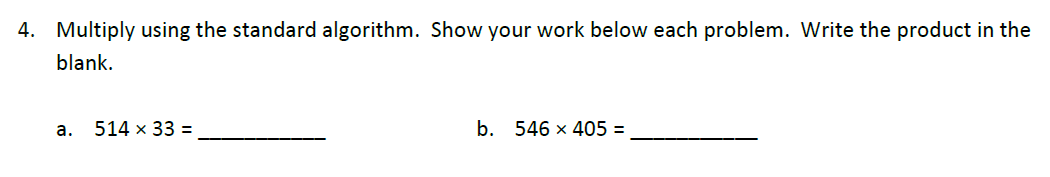 Grade 5 / Chapter 2: Divide Whole NumbersGrade 5 / Chapter 2: Divide Whole NumbersGrade 5 / Chapter 2: Divide Whole NumbersGrade 5 / Chapter 2: Divide Whole NumbersProblem #Action (Keep/Modify/Delete)Details for the ActionRationale1DeleteGuidance document: Lesson deleted2Keep3Keep4DeleteAssesses vocabulary. According to the program level Rule of Thumb #6, vocabulary should be integrated into the work of the lesson.5Keep6ModifyWrite the equation on test. Aspects of Rigor: The standard targets procedural skill and fluency but this is an application question.7ModifyWrite the equation on the test. Aspects of Rigor: The standard targets procedural skill and fluency but this is an application question.Note: Magnitude of numbers is aligned to 4.NBT.B.6.8Modify Delete “by using partial quotients.”Assessment Rule of Thumb: Question requires a specific strategy.9Keep10DeleteGuidance document: Lesson deleted11KeepNote: The answer key implies that the algorithm should be used, any place value-based strategy is acceptable. 12DeleteAssessment Rule of Thumb: Question requires a specific strategy.13ModifyPart A: Write in “322/15”  Delete “Explain your answer”Delete Part B. Aspects of Rigor: The standard targets procedural skill and fluency but this is an application question.14KeepNote: Application is related to 4.OA.A.3 but magnitude of numbers make it aligned to grade 5.15DeleteGuidance document: Lesson deleted16Keep17Delete Guidance document: Estimation is deemphasized as a separate skill.  18DeleteAligned to 4.OA.A.219DeleteUse only the division problem.Aspects of Rigor: The standard targets procedural skill and fluency but this is an application questionGrade 5 / Chapter 3: Add and Subtract DecimalsGrade 5 / Chapter 3: Add and Subtract DecimalsGrade 5 / Chapter 3: Add and Subtract DecimalsGrade 5 / Chapter 3: Add and Subtract DecimalsProblem #Action (Keep/Modify/Delete)Details for the ActionRationale1Keep2Keep3DeleteGuidance document: Lesson deleted4Keep5Keep6ModifyAdd sentence to item.  “The large grid represents 1 whole.” 7Keep8ModifyDelete last sentence of item.Assessment Rule of Thumb: Question requires a specific strategy.9DeleteGuidance document: Lesson deleted10Keep11DeleteAssessment Rule of Thumb: Question requires specific model.12DeleteGuidance document: Lesson deleted13Keep14Keep 15Keep 16Keep17ModifyPart A:  Delete all text after “Estimate the weight of the gerbil at the end of the summer.”Assessment Rule of Thumb: Question requires specific strategy.18Keep19Keep20Keep21KeepQuestions to be added:Questions to be added:Questions to be added:Added LessonSourceQuestion EngageNY, Grade 5, Module 1, End of Module Assessment: #3a - e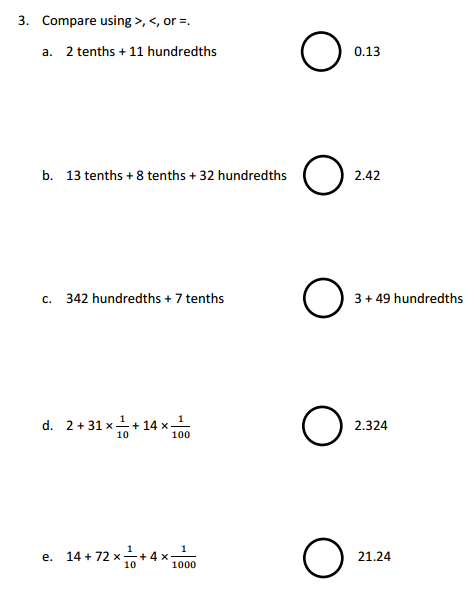 Grade 5 / Chapter 4: Multiply DecimalsGrade 5 / Chapter 4: Multiply DecimalsGrade 5 / Chapter 4: Multiply DecimalsGrade 5 / Chapter 4: Multiply DecimalsProblem #Action (Keep/Modify/Delete)Details for the ActionRationale1Keep2Keep3Keep4DeleteAssessment Rule of Thumb: Question requires a specific strategy.5Keep6Keep7DeleteAssessment Rule of Thumb: Question requires a specific strategy.8Delete Aligned to 6.RP.A.39KeepNote: Students do not have to use the strategy shown in the sample response.  10ModifyAdd the equation 14.6 x 18 = ?Aspects of Rigor: The standard targets procedural skill and fluency but this is an application question.11Keep12Keep13Keep14Keep15ModifyDelete first two sentences and the model.Assessment Rule of Thumb: Question requires a specific model.16DeleteAspects of Rigor: The standard targets procedural skill and fluency but this is an application question.17Keep18Keep19Keep20ModifyPart A: write the equation “16.1x0.25=?Part B: write the equation 16.1x0.41=?Aspects of Rigor: The standard targets procedural skill and fluency but this is an application question.21KeepNote: While the standard does not require application, this question was left to expose students to some application questions.22KeepNote: While the standard does not require application, this question was left to expose students to some application questions.Grade 5 / Chapter 5: Divide DecimalsGrade 5 / Chapter 5: Divide DecimalsGrade 5 / Chapter 5: Divide DecimalsGrade 5 / Chapter 5: Divide DecimalsProblem #Action (Keep/Modify/Delete)Details for the ActionRationale1Keep2Keep3Keep4ModifyDelete “Draw a model to show…”Assessment Rule of Thumb: Question requires a specific strategy.5Keep6Keep7Keep8Keep9DeleteAspects of Rigor: The standard targets procedural skill and fluency but this is an application question.10ModifyWrite 5.46 / 6 = ___. Aspects of Rigor: The standard targets procedural skill and fluency but this is an application question.11Keep12DeleteAligned to 6.NS.B.313ModifyDelete directions and model and just present  1.8  0.6 = __Assessment Rule of Thumb: Question requires a specific strategy.14ModifyWrite 3.36/0.84=___Aspects of Rigor: The standard targets procedural skill and fluency but this is an application question.15ModifyWrite 7.2 / 0.3 = ___Aspects of Rigor: The standard targets procedural skill and fluency but this is an application question.16ModifyWrite 9.66 / 4.2 = ___Aspects of Rigor: The standard targets procedural skill and fluency but this is an application question.17DeleteAssessment Rule of Thumb: Question requires a specific strategy18Modify Write 16.2x12=__Aspects of Rigor: The standard targets procedural skill and fluency but this is an application question.19Keep20Delete Aligned to 6.RP.A.321DeleteAspects of Rigor: The standard targets procedural skill and fluency but this is an application question.22Delete Aspects of Rigor: The standard targets procedural skill and fluency but this is an application question.Grade 5 / Chapter 6: Operations with FractionsGrade 5 / Chapter 6: Operations with FractionsGrade 5 / Chapter 6: Operations with FractionsGrade 5 / Chapter 6: Operations with FractionsProblem #Action (Keep/Modify/Delete)Details for the ActionRationale1Keep2Keep3Keep4Keep5Keep6Keep7DeleteAssessment Rule of Thumb: Question requires students to use a specific model and strategy.8Keep9DeleteGuidance document: Lesson deleted10Keep11DeleteGuidance document: Lesson deleted12Keep13Keep14Keep15Keep16KeepGrade 5 / Chapter 7/8: Multiply Fractions/Divide FractionsGrade 5 / Chapter 7/8: Multiply Fractions/Divide FractionsGrade 5 / Chapter 7/8: Multiply Fractions/Divide FractionsGrade 5 / Chapter 7/8: Multiply Fractions/Divide FractionsProblem #Action (Keep/Modify/Delete)Details for the ActionRationaleAll Ch 7-8DeleteChapter 7 and 8 were deleted and replaced with Engage NY Module 4.Questions to be added:Questions to be added:Questions to be added:Added LessonSourceQuestion Module 4EngageNY Module 5, End of  module assessmentGrade 5 / Chapter 9 Patterns and Graphing: Grade 5 / Chapter 9 Patterns and Graphing: Grade 5 / Chapter 9 Patterns and Graphing: Grade 5 / Chapter 9 Patterns and Graphing: Problem #Action (Keep/Modify/Delete)Details for the ActionRationale1Keep2DeleteAligned to 6.SP.B.5c3DeleteGuidance document: Lesson deleted4Keep5Keep6DeleteGuidance document: See modification to Lesson 9.67Keep8Keep9DeleteGuidance document: Lesson deleted10DeleteAligned to 6.SP.B.5c11DeleteGuidance document: Lesson deleted12ModifyDelete second sentence in Part A.Guidance document: See modification to Lesson 9.613DeleteGuidance document: Lesson deleted14Keep15DeleteGuidance document: See modification to Lesson 9.616ModifyRemove directions “How can making a table help you?”, and replace with “Show your work.”Assessment Rule of Thumb: Question requires a specific strategy.Questions to be added:Questions to be added:Questions to be added:Added LessonSourceQuestion 9.1.1; 9.2.1EngageNY, Module 6, Mid Module Assessment: #1 & #2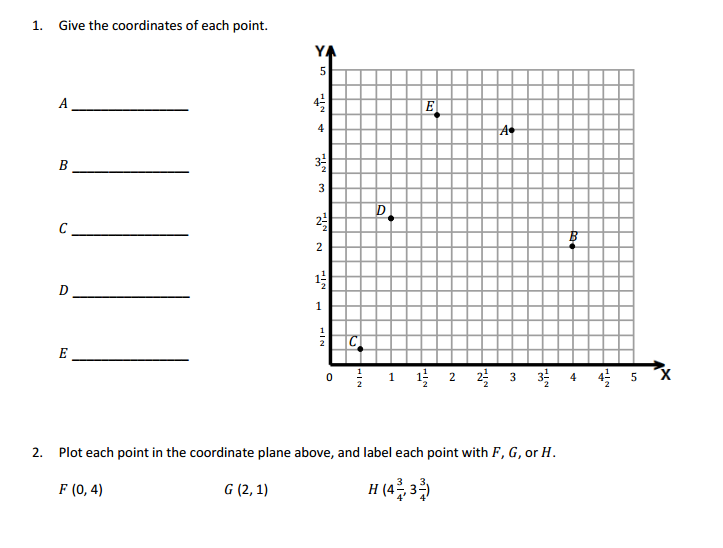 NOTE: Chapter-level rule of thumbGrade 5 / Chapter 10: Converting Units of Measurement Grade 5 / Chapter 10: Converting Units of Measurement Grade 5 / Chapter 10: Converting Units of Measurement Grade 5 / Chapter 10: Converting Units of Measurement Problem #Action (Keep/Modify/Delete)Details for the ActionRationale1Keep2Keep3ModifyDelete Part BAssessment Rule of Thumb: Question requires a specific model.4Keep5DeleteTest should be shortened since there are only 6 days of instruction for the unit.6DeleteTest should be shortened since there are only 6 days of instruction for the unit.7DeleteTest should be shortened since there are only 6 days of instruction for the unit.8Keep9DeleteTest should be shortened since there are only 6 days of instruction for the unit.10ModifyChange problem to say each bottle has 1.5 pints of water.5.MD.A.1 calls for solving muti-step problems. 11DeleteTest should be shortened since there are only 6 days of instruction for the unit.12DeleteTest should be shortened since there are only 6 days of instruction for the unit.13Keep14DeleteTest should be shortened since there are only 6 days of instruction for the unit.15DeleteTest should be shortened since there are only 6 days of instruction for the unit.16Keep17Keep18Keep19DeleteTest should be shortened since there are only 6 days of instruction for the unit.20Keep21DeleteTest should be shortened since there are only 6 days of instruction for the unit.22KeepGrade 5 / Chapter 11: Geometry and Volume Grade 5 / Chapter 11: Geometry and Volume Grade 5 / Chapter 11: Geometry and Volume Grade 5 / Chapter 11: Geometry and Volume Problem #Action (Keep/Modify/Delete)Details for the ActionRationale1Keep2Keep3Keep4Keep5Keep6DeleteGuidance document: Lesson deleted7Keep8ModifyDelete side lengthsGuidance document: Chapter Rule of Thumb. 5MD.C.3 requires conceptual understanding of volume and how cubic units define the volume of a figure.9Keep10Keep11Keep12DeleteGuidance document: Lesson deleted13Keep14Keep15Keep16Keep17Keep18ModifyDelete the side lengthsGuidance document: Chapter Rule of Thumb. 5MD.C.3 requires conceptual understanding of volume and how cubic units define the volume of a figure